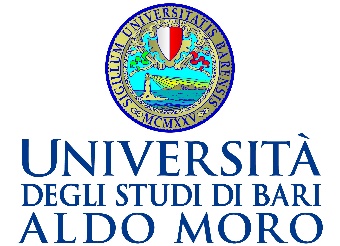 Principali informazioni sull’insegnamento / General InformationPrincipali informazioni sull’insegnamento / General InformationPrincipali informazioni sull’insegnamento / General InformationDenominazione dell’insegnamento Laboratorio di Lingua Inglese VLaboratorio di Lingua Inglese VCorso di studioScienze della Formazione Primaria – Scienze della Formazione Primaria – Anno di corso 5° Anno 5° AnnoCrediti formativi universitari (CFU)Crediti formativi universitari (CFU)2SSDL- LIN/12L- LIN/12Lingua di erogazioneIngleseInglesePeriodo di erogazioneFirst SemestreFirst SemestreObbligo di frequenzaSì Sì DocenteNome e cognomeRosita Belinda MaglieIndirizzo mailrosita.maglie@uniba.itTelefono0805714735SedePalazzo Chiaia Napolitano, piano 3, stanza 315  Sede virtuale Piattaforma Teams. Codice: 9z4kr8pRicevimento (giorni, orari e modalità)Mercoledì 10-11. Può cambiare in base agli orari delle lezioni e ad esigenze specifiche della docente o degli studenti e delle studentesse. SyllabusObiettivi formativi Lo studente/la studentessa dovrà:- sapere cos’è la dislessia; - apprendere quali siano le specifiche difficoltà di apprendimento associate alla dislessia; - saper riconoscere la dislessia; - conoscere gli effetti della dislessia sull'apprendimento delle lingue straniere; - conoscere una vasta gamma di tipologie di classroom accommodation per discenti di lingue straniere con dislessia; apprendere tecniche per sviluppare la consapevolezza fonologica e ortografica; - apprendere tecniche per l'insegnamento del vocabulary e della grammatica; - apprendere tecniche per insegnare ad ascoltare e parlare; - apprendere tecniche per l'insegnamento della lettura e della scrittura; - imparare a valutare i/le giovani discenti con dislessia nell’apprendimento della lingua inglese come L2.PrerequisitiConseguimento dell’idoneità del laboratorio di lingua inglese precedente; Conoscenza dell’inglese (livello Level B2) Contenuti di insegnamento (Programma)(a) Studi Tematici su vari aspetti dell’educazione e della formazione dei/delle piccoli/e discenti con particolare riferimento all’insegnamento della L2 a discenti con dislessia (b) Metodologie didattiche da applicare nell’educazione e nella formazione dei/delle piccoli/e discenti con particolare riferimento all’insegnamento della L2 a discenti con dislessia – (c) Articoli Scientifici su tematiche riguardanti l’educazione e la formazione dei/delle piccoli/e discenti con particolare riferimento all’insegnamento della L2 a discenti con dislessia – (d) Analisi di blog e di materiali didattici sulle difficoltà dell’apprendimento della lingua inglese come L2 in piccoli discenti con dislessia – (e) Realizzazioni di Lesson Plans. Testi di riferimentohttp://dystefl2.uni.lodz.pl/?page_id=1053Note ai testi di riferimentoNijakowska, J., Kormos, J., Hanusova, S., Jaroszewicz, B, Kálmos, B , Imrene Sarkadi, A., Smith, AM, Szymańska-Czaplak, E., Vojtkova, N., Alexiou, T., Košak Babuder, M., Mattheoudakis, M., Pižorn, K. (2015). DysTEFL2 – Dislessia per insegnanti di inglese come lingua straniera. Corso di autoapprendimento. I materiali didattici del testo sono stati sviluppati nell'ambito del progetto DysTEFL (cofinanziato dalla Commissione Europea nell'ambito del Lifelong Learning Programme, numero di progetto: 518466-LLP-1-2011-PL-COMENIUS-CMP) e quindi aggiornati e integrati nel DysTEFL2 progetto (cofinanziato dalla Commissione Europea nell'ambito del Programma Erasmus+, numero progetto: 2014-1-PL01-KA200-003578).Organizzazione della didattica Organizzazione della didattica Ore /HoursOre /HoursOre /HoursOre /HoursOre /HoursTotali Didattica frontaleDidattica frontalePratica (laboratorio, campo, esercitazione, altro) Studio individuale 205515A discrezione del/la discente CFU/ETCSCFU/ETCSCFU/ETCSCFU/ETCSCFU/ETCS20.50.51.5A discrezione del/la discenteMetodi didattici Lezione Frontale, Lezione Dialogata, Lavoro di Gruppo, Analisi del Problema, Risoluzione del Problema, Apprendimento Cooperativo, Inversione di Ruoli Studente-Docente, Blog didattico creato ad hoc. Risultati di apprendimento previsti / Expected learning outcomesConoscenza e capacità di comprensione Comprensione. Ascolto. Il/la discente riesce a capire discorsi di una certa lunghezza e conferenze e a seguire argomentazioni anche complesse purché il tema sia relativamente familiare. Lettura. Riesce a leggere articoli e relazioni su questioni d’attualità in cui l’autore/autrice prende posizione ed esprime un punto di vista determinato.Conoscenza e capacità di comprensione applicateRiesce a capire la maggior parte dei notiziari e delle trasmissioni TV che riguardano fatti d’attualità e la maggior parte dei film in lingua standard. Riesce a comprendere un testo narrativo contemporaneo. Competenze trasversali Autonomia di giudizio- Riesce a partecipare attivamente a una discussione in contesti familiari, esponendo e sostenendo le proprie opinioni. Abilità comunicative - Riesce a esprimersi in modo chiaro e articolato su una vasta gamma di argomenti che gli/le interessano. Riesce a esprimere un’opinione su un argomento d’attualità, indicando vantaggi e svantaggi delle diverse opzioni. Capacità di apprendere in modo autonomo - Riesce a scrivere testi chiari e articolati su un’ampia gamma di argomenti che gli/le interessano. Riesce a scrivere saggi e relazioni, fornendo informazioni e ragioni a favore o contro una determinata opinione. Riesce a scrivere lettere  e e-mail rendendo evidente il significato che attribuisce personalmente agli avvenimenti e alle esperienze.Valutazione Modalità di verifica dell’apprendimento L’esame di profitto prevede un test scritto e un colloquio che possono essere sostenuti nelle date previste nel calendario di esame. Criteri di valutazione L’esame di profitto prevede un test scritto, a fine laboratorio, che mira a verificare il livello di padronanza dei contenuti e metodi illustrati durante il laboratorio. Inoltre, a tale prova, segue un colloquio su argomenti che non sono oggetto della prova scritta e che mira a valutare la capacità di esporre i contenuti oralmente e di ragionamento critico sulla lesson plan realizzata. Criteri di misurazione dell'apprendimento e di attribuzione del voto finale Riferimenti teorico-pratici e uso appropriato del lessico accademico in lingua inglese Altro Prove in itinere: per migliorare le competenze comunicative, la scrittura e l’ascolto.